Марракешский договор об облегчении доступа слепых и лиц с нарушениями зрения или иными ограниченными способностями воспринимать печатную информацию к опубликованным произведениямАссамблеяПервая (1-я очередная) сессияЖенева, 3-11 октября 2016 г.Информация о статусе марракешского договора об облегчении доступа слепых и лиц с нарушениями зрения или иными ограниченными способностями воспринимать печатную информацию к опубликованным произведениям (МДС)Документ подготовлен СекретариатомВ настоящем документе представлена информация о ходе подписания и ратификации Марракешского договора об облегчении доступа слепых и лиц с нарушениями зрения или иными ограниченными способностями воспринимать печатную информацию к опубликованным произведениям (Марракешский договор или МДС), а также о присоединении к нему новых членов.	МДС был принят консенсусом 27 июня 2013 г. на Дипломатической конференции по заключению договора об облегчении доступа лиц с нарушениями зрения и лиц с ограниченными способностями воспринимать печатную информацию к опубликованным произведениям. 2.	В настоящем документе представлена обновленная информация о статусе МДС и процессе его вступления в силу.Подписание марракешского договора3.	МДС был открыт для подписания 28 июня 2013 г.  В соответствии со статьей 17 МДС Договор был открыт для подписания в штаб-квартире ВОИС в течение одного года после его принятия, т.е. до 27 июня 2014 г.  4.	По состоянию на 27 июня 2014 г. МДС был подписан 80 правомочными сторонами, перечисленными в приложении I.  пропаганда марракешского договора5.	За период с сентября 2015 г. Секретариат организовал семь национальных, региональных и межрегиональных мероприятий для пропаганды Марракешского договора – в Габороне, Кингстоне, Мапуту, Масеру, Панаме, Прае и Сан-Сальвадоре, – а также он включил его в ряд других программ и видов деятельности.6.	Кроме того, Секретариат принял участие в ряде мероприятий на национальном уровне, в том числе по оказанию помощи по вопросам законодательства. Марракешский договор:  ратификация и присоединение7.	Согласно статье 18 Договор вступает в силу через три месяца после сдачи на хранение 20 правомочными сторонами, указанными в статье 15 Договора, документов о ратификации или присоединении.8.	На дату составления настоящего документа 22 государства-члены ВОИС, перечисленные в приложении II, присоединились к Марракешскому договору или ратифицировали его.9.	Поскольку 30 июня 2016 г. число государств-членов, присоединившихся к Марракешскому договору, достигло двадцати, 30 сентября 2016 г. состоится вступление Договора в силу.10.	Ассамблее предлагается принять к сведению информацию, содержащуюся в документе MVT/A/1/2 Rev.[Приложения следуют]ГОСУДАРСТВА, ПОДПИСАВШИЕ МАРРАКЕШСКИЙ ДОГОВОР ОБ ОБЛЕГЧЕНИИ ДОСТУПА СЛЕПЫХ И ЛИЦ С НАРУШЕНИЯМИ ЗРЕНИЯ ИЛИ ИНЫМИ ОГРАНИЧЕННЫМИ СПОСОБНОСТЯМИ ВОСПРИНИМАТЬ ПЕЧАТНУЮ ИНФОРМАЦИЮ К ОПУБЛИКОВАННЫМ ПРОИЗВЕДЕНИЯМ (по состоянию на 27 июня 2014 г.)Марракешский договор об облегчении доступа слепых и лиц с нарушениями зрения или иными ограниченными способностями воспринимать печатную информацию к опубликованным произведениям был подписан следующими правомочными сторонами:  Афганистан, Аргентина, Австралия, Австрия, Бельгия, Босния и Герцеговина, Бразилия, Буркина-Фасо, Бурунди, Камбоджа, Камерун, Центральноафриканская Республика, Чад, Чили, Китай, Колумбия, Коморские Острова, Конго, Коста-Рика, Кот-д'Ивуар, Кипр, Чешская Республика, Корейская Народно-Демократическая Республика, Дания, Джибути, Доминиканская Республика, Эквадор, Сальвадор, Эфиопия, Европейский союз, Финляндия, Франция, Германия, Гана, Греция, Гватемала, Гвинея, Гаити, Святой Престол, Индия, Индонезия, Иран (Исламская Республика), Ирландия, Иордания, Кения, Ливан, Литва, Люксембург, Мали, Мавритания, Маврикий, Мексика, Монголия, Марокко, Мозамбик, Намибия, Непал, Нигерия, Норвегия, Панама, Парагвай, Перу, Польша, Республика Корея, Республика Молдова, Сан-Томе и Принсипи, Сенегал, Сьерра-Леоне, Словения, Судан, Швейцария, Сирийская Арабская Республика, Того, Тунис, Турция, Уганда, Соединенное Королевство, Соединенные Штаты Америки, Уругвай и Зимбабве (80). 
[Приложение II следует]Присоединение к МАРРАКЕШСКому ДОГОВОРу ОБ ОБЛЕГЧЕНИИ ДОСТУПА СЛЕПЫХ И ЛИЦ С НАРУШЕНИЯМИ ЗРЕНИЯ ИЛИ ИНЫМИ ОГРАНИЧЕННЫМИ СПОСОБНОСТЯМИ ВОСПРИНИМАТЬ ПЕЧАТНУЮ ИНФОРМАЦИЮ К ОПУБЛИКОВАННЫМ ПРОИЗВЕДЕНИЯМ и его ратификация (по состоянию на 20 сентября 2016 г.)Документы о ратификации Марракешского договора об облегчении доступа слепых и лиц с нарушениями зрения или иными ограниченными способностями воспринимать печатную информацию к опубликованным произведениям или о присоединении к нему получены от следующих государств-членов:  Аргентина, Австралия, Бразилия, Канада, Чили, Корейская Народно-Демократическая Республика, Эквадор, Сальвадор, Гватемала, Индия, Израиль, Мали, Мексика, Монголия, Парагвай, Перу, Республика Корея, Сент-Винсент и Гренадины, Сингапур, Тунис, Объединенные Арабские Эмираты и Уругвай (22).[Конец приложения II и документа]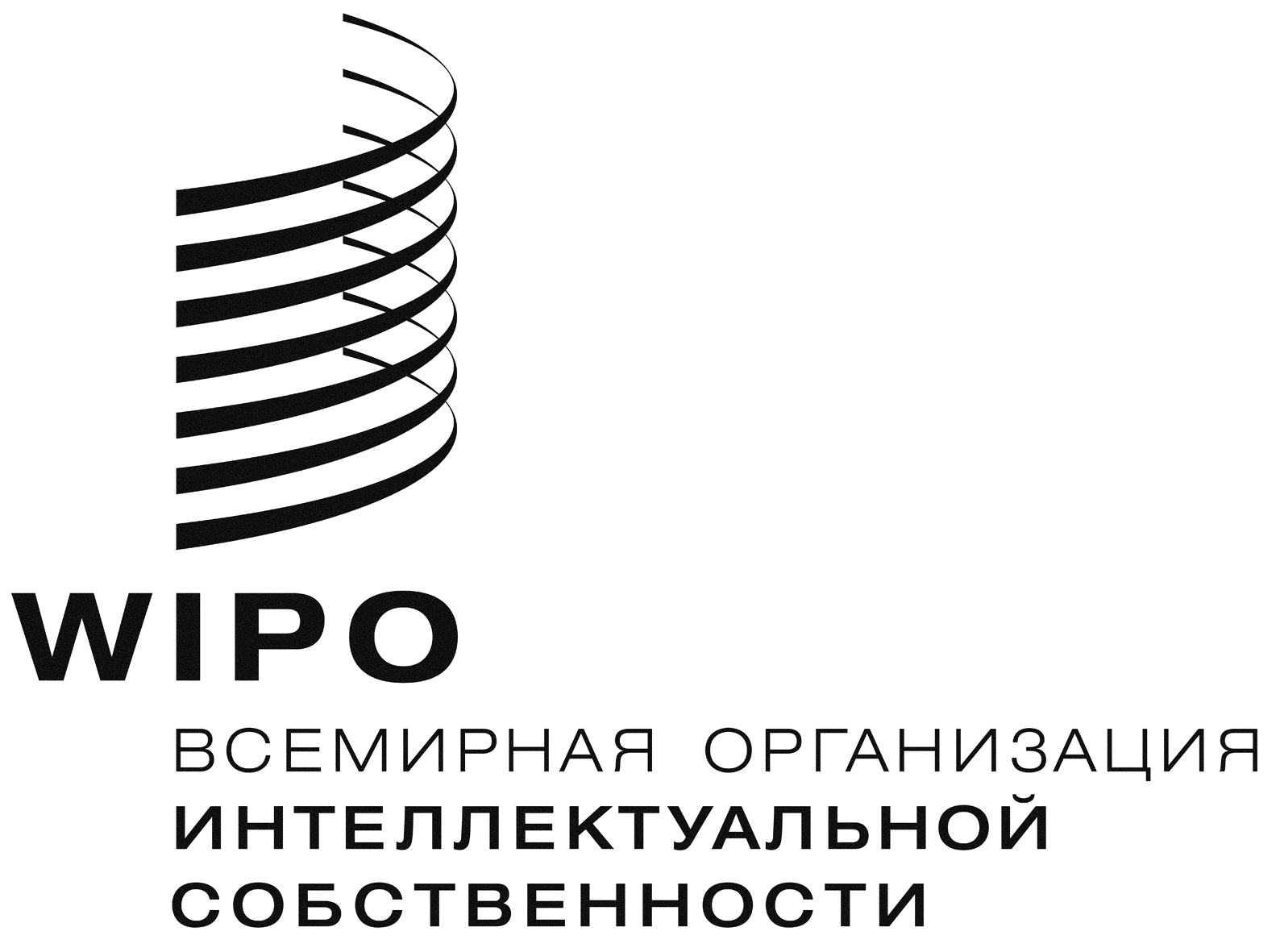 Rmvt/a/1/2 rev. ORIGINAL:  ENGLISHmvt/a/1/2 rev. ORIGINAL:  ENGLISHmvt/a/1/2 rev. ORIGINAL:  ENGLISHоригинал:  английскийоригинал:  английскийоригинал:  английскийдата: 28 сентября 2016 г.  дата: 28 сентября 2016 г.  дата: 28 сентября 2016 г.  